Uchwała Nr ....................
Rady Gminy Nieporętz dnia .................... 2020 r.w sprawie przyjęcia „Aktualizacji do 2023 roku Planu gospodarki niskoemisyjnej dla Gminy Nieporęt na lata 2016-2020 wraz z raportem z ewaluacji działań podjętych do 2020 roku"Na podstawie art. 18 ust. 1 w związku z art. 7 ust. 1 pkt 1 ustawy z dnia 8 marca 1990 r. o samorządzie gminnym (Dz. U. z 2020 r. poz. 713) Rada Gminy Nieporęt uchwala, co następuje:§ 1. Przyjmuje się „Aktualizację do 2023 roku Planu gospodarki niskoemisyjnej dla Gminy Nieporęt na lata 2016-2020 wraz z raportem z ewaluacji działań podjętych do 2020 roku”, stanowiącą załącznik do niniejszej uchwały.§ 2. Wykonanie uchwały powierza się Wójtowi Gminy Nieporęt.§ 3. Uchwała wchodzi w życie z dniem podpisania.        Załącznik do uchwały Nr        /       /2020          Rady Gminy Nieporęt   z dnia …. października 2020 rokuAKTUALIZACJA DO 2023 ROKUPLANU GOSPODARKI NISKOEMISYJNEJDLA GMINY NIEPORĘT  NA LATA 2016-2020WRAZ Z RAPORTEM Z EWALUACJI DZIAŁAŃ PODJĘTYCH DO 2020 ROKU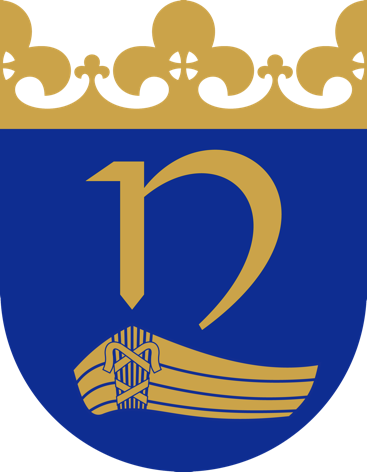 NIEPORĘT 2020 r.WPROWADZENIENINIEJSZE OPRACOWANIE JEST INTEGRALNĄ CZĘŚCIĄ PLANU GOSPODARKI NISKOEMISYJNEJ DLA GMINY NIEPORĘT NA LATA 2016-2020Plan Gospodarki Niskoemisyjnej dla Gminy Nieporęt na lata 2016-2020 (PGN) opracowano, aby m.in. przyczynić się do redukcji emisji gazów cieplarnianych, zwiększenia udziału energii pochodzącej ze źródeł odnawialnych, redukcji zużycia energii finalnej, co ma zostać zrealizowane poprzez podniesienie efektywności energetycznej, a także poprawę jakości powietrza. PGN wpisuje się we wszystkie zobowiązania publiczne przyjęte w zakresie ochrony powietrza i środowiska naturalnego.Gmina Nieporęt przyjęła do realizacji Plan Gospodarki Niskoemisyjnej uchwałą nr XXI/11/2016 Rady Gminy Nieporęt z dnia 29.02.2016 r. Dokument przeszedł pozytywną weryfikację przez Narodowy Fundusz Ochrony Środowiska i Gospodarki Wodnej. Plan Gospodarki Niskoemisyjnej powinien być dokumentem użytecznym dla Gminy, a więc w razie potrzeby powinien być aktualizowany. Realizacja określonych w ramach Planu Gospodarki Niskoemisyjnej dla Gminy Nieporęt na lata 2016-2020 celów i zadań powinna podlegać zatem systematycznemu monitorowaniu oraz ewaluacji. W związku z przeprowadzoną ewaluacją zadań postanowiono o wydłużeniu okresu obowiązywania planu do 2023 roku, czyli do zakończenia aktualnej perspektywy finansowej Unii Europejskiej. W związku z wydłużeniem okresu obowiązywania planu wprowadzono do niego nowe zadania inwestycyjne i nieinwestycyjne.Monitoring procesu realizacji Planu jest niezbędnym elementem oceny, w jakim zakresie wdrażane są podjęte postanowienia i zobowiązania. Jest to również ważny elementem procesu analizy i zarządzania ryzykiem. Dzięki odpowiednio dobranym wskaźnikom możliwa jest bieżąca identyfikacja potencjalnych zagrożeń, naniesienie stosownych korekt, a także podjęcie działań dostosowawczych i naprawczych.PGN realizuje cele rozwoju gminy w zakresie redukcji niskiej emisji, do których należy zaliczyć: rozwój niskoemisyjnych źródeł energii, poprawę efektywności energetycznej, poprawę efektywności gospodarowania surowcami i materiałami, rozwój i wykorzystanie technologii niskoemisyjnych, zapobieganie powstawaniu oraz poprawę efektywności gospodarowania odpadami, promocję nowych wzorców konsumpcji oraz promocję proekologicznych i proobywatelskich postaw. Celem opracowania i uchwalenia Planu Gospodarki Niskoemisyjnej dla Gminy Nieporęt jest przede wszystkim realizacja celów zawartych w pakiecie klimatyczno-energetycznym, do których należą:redukcja emisji gazów cieplarnianych,zwiększenie udziału energii pochodzącej ze źródeł odnawialnych,redukcja zużycia energii finalnej – poprawa efektywności energetycznej.Należy mieć jednakże na uwadze zróżnicowane możliwości zmniejszenia oddziaływania człowieka na środowisko w obszarach miejskich (silnie zurbanizowanych, uprzemysłowionych o dużym ruchu samochodowym) i na obszarach wiejskich, w których głównym źródłem emisji są lokalne kotły węglowe. Oznacza to, że poszczególne cele pakietu klimatyczno-energetycznego, mogą być w zależności od uwarunkowań lokalnych zrealizowane w różnym stopniu, stąd też wyznaczenie celów dokumentu musi być bardzo głęboko osadzone w specyfice lokalnej. Cele szczegółowePodstawą określenia zadań zmierzających do realizacji celów strategicznych, są obszary wyznaczone przez cele szczegółowe – pozwalają one zakreślić priorytetowe sfery, na które może oddziaływać Plan Gospodarki Niskoemisyjnej, które z jednej strony znacząco przyczyniają się do emisji dwutlenku węgla z drugiej cechują się potencjałem do obniżenia tego niekorzystnego oddziaływania. Cele szczegółowe określono jako ramowe dla dalszego podejmowania decyzji oraz funkcjonowania monitoringu realizacji przedsięwzięć PGN.Cele szczegółowe: Gmina Nieporęt jako miejsce zarządzane w sposób zrównoważony i ekologiczny.Ograniczenie emisji CO2 oraz emisji zanieczyszczeń z instalacji wykorzystywanych na terenie gminy, a także emisji pochodzącej z transportu, zużycia energii elektrycznej i paliw opałowych.Zwiększenie energii pochodzącej ze źródeł odnawialnych.Poprawa ładu przestrzennego, rozwój zrównoważonej przestrzeni publicznej.Realizacja idei wzorcowej roli sektora publicznego w zakresie oszczędnego gospodarowania energią.Zwiększenie świadomości mieszkańców dotyczącej ich wpływu na gospodarkę lokalną.Promocja wizji zrównoważonego transportu.Promocja efektywnego energetycznie oświetlenia.Cel szczegółowy 1: Istotnym celem jest pełnienie funkcji koordynującej i wspierającej działania pozytywnie wpływające na rozwój zrównoważonej lokalnej polityki energetycznej. Ponadto ważne jest pełnienie roli wzorca w realizowaniu działań proefektywnościowych i proekologicznych, zarówno w przedsięwzięciach inwestycyjnych związanych z efektywnością energetyczną, jak i wykorzystaniem odnawialnych źródeł energii. Celem jest rozwój systemów zarządzania uwzględniających lokalne potrzeby i uwarunkowania, wspierających systemy podejmowania decyzji strategicznych oraz szczegółowych.Cel szczegółowy 2: Jednym z głównych celów realizacji PGN jest ograniczenie emisji CO2 oraz gazów cieplarnianych zgodnie z europejską polityką klimatyczną. Ponadto, istotne jest spełnienie wymogów norm dotyczących jakości powietrza.Transport: Emisja z transportu generowana jest przez transport lokalny (mieszkańców poruszających się na terenie gminy). Niestety możliwości redukcji emisji w tym sektorze są niewielkie. Działania gminy w tym obszarze ograniczają się jedynie do poszukiwania alternatywnych środków transportu, którym sprzyja rozwój ścieżek rowerowych, czy komunikacji lokalnej. Zużycie energii elektrycznej: Redukcja emisji wynikających ze zużycia energii elektrycznej przez odbiorców końcowych, może zostać ograniczona w ramach poprawy efektywności energetycznej obiektów (obniżenie zużycia energii w obiektach mieszkalnych i komercyjnych) oraz wytwarzania energii elektrycznej w rozproszonych mikroinstalacjach wykorzystujących odnawialne źródła energii, które nie generują szkodliwych zanieczyszczeń. W szczególności potencjałem rozwojowym wykazują się instalacje fotowoltaiczne i mikroturbiny wiatrowe, które można zamontować nie tylko na obiektach publicznych, ale także na dachach domów jednorodzinnych.Zużycie paliw opałowych: Szczególną szkodliwością charakteryzują się lokalne kotły węglowe generujące tzw. niską emisję, gdzie oprócz dwutlenku węgla do atmosfery emitowane są szkodliwe i uciążliwe pyły. W obszarze tym szczególnie istotne jest wspieranie działań związanych z wymianą źródeł ciepła na bardziej ekologiczne (gazowe, biomasowe) oraz promowanie energooszczędnego budownictwa – w szczególności domów pasywnych o bardzo niskich stratach cieplnych. Wzór dla mieszkańców może stanowić również termomodernizacja obiektów publicznych, która sprzyja redukcji zapotrzebowania na energię elektryczną.Cel szczegółowy 3: Jednym z najważniejszych celów szczegółowych jest zwiększenie produkcji energii pochodzącej ze źródeł odnawialnych. Coraz większa ekonomiczna opłacalność wykorzystywania tego typu technologii może mieć kluczowe znaczenie dla promocji technologii związanych z energią słoneczną czy geotermalną. Dlatego też głównym celem będzie wsparcie wykorzystania OZE zarówno poprzez pilotażowe działania inwestycyjne, jak również promocję i edukację mieszkańców/inwestorów, oraz w efekcie zwiększenie udziału wykorzystywanej energii pochodzącej ze źródeł odnawialnych. Bilans energetyczny gminy oparty m.in. o wykorzystanie OZE zwiększa bezpieczeństwo energetyczne gminy, wpływając na niezależność lokalnych użytkowników energii od sytuacji występującej na rynku nośników sieciowych.Cel szczegółowy 4: Osiągnięcie ładu przestrzennego stanowi jedno z największych wyzwań współczesnych gmin i ma ogromny wpływ na atrakcyjność migracyjną ludności. Celem jest osiągnięcie statusu gminy, w której wysoki poziom życia powoduje dodatni przyrost migracji, oraz wysoki stopień zadowolenia mieszkańców. Ład przestrzenny bezpośrednio wpływa na atrakcyjność korzystania ze struktur urbanistycznych, przestrzeń wykorzystywana publicznie powinna zachęcać do przebywania i inwestowania w obrębie gminy.Cel szczegółowy 5: Idea wzorcowej roli sektora publicznego znajduje się w krajowych dokumentach strategicznych. Celem jest, aby zarówno działania jak i przedsięwzięcia, które będą realizowane przez jednostkę samorządu terytorialnego w przyszłości pełniły rolę wzorca dla mieszkańców i inwestorów. Można to osiągnąć zarówno poprzez działania inwestycyjne, jak i systemowe, a następnie poprzez dotarcie z opisem realizowanych przedsięwzięć do zainteresowanych grup (np. poprzez informacje na stronie internetowej).Cel szczegółowy 6: Zwiększenie partycypacji społecznej w działaniach na rzecz zrównoważonego rozwoju gminy ma podstawowe znaczenie w kontekście realizacji poszczególnych celów planu. Działania edukacyjne i informacyjne pozwolą na podejmowanie świadomych decyzji inwestycyjnych oraz eksploatacyjnych, związanych z wykorzystywaniem energii i paliw. Przewiduje się, że realizacja tego celu wpłynie korzystnie na podniesienie świadomości ekologicznej i kompetencji nie tylko użytkowników obiektów, lecz także na wykonawców, w tym architektów i projektantów. Istotne jest zaangażowanie dzieci i młodzieży w ramach kształtowania odpowiednich postaw proekologicznych. Ważne, aby jak największa grupa mieszkańców gminy brała czynny udział w proekologicznych działaniach władz samorządowych.Cel szczegółowy 7: Wpływ gminy na uczestników transportu jest dość ograniczony. Mimo to istnieje duży wachlarz działań promocyjnych, które mogą bezpośrednio wpływać na zachowania i decyzje podejmowane przez mieszkańców/kierowców. Promocja transportu ekologicznego może przebiegać np. w oparciu o pełnienie roli wzorca, wykorzystującego nowoczesne i ekologiczne rozwiązania. Cel szczegółowy 8: Wykorzystywanie zaawansowanych technologii na obszarze gminy powinno być nieustannie promowane. Energooszczędne rozwiązania w dziedzinie oświetlenia publicznego stają się coraz bardziej popularne oraz coraz mniej kosztowne. Rynek oświetlenia typu LED staje się coraz bardziej prężny dopasowując się do wymagań klientów. Realizacja inwestycji w tym zakresie zmniejszy zużycie energii w systemie oświetlenia ulicznego, mając jednocześnie na celu popularyzację energooszczędnego oświetlenia wśród mieszkańców.EWALUACJA ZADAŃ INWESTYCYJNYCH i NIEINWESTYCYJNYCH DO ROKU 2020Nowe zadania dodane do PGN, planowane do zrealizowania w latach 2020-2023Powiązanie zadań inwestycyjnych z celami i szacowaną redukcją CO2, zużycia energii i produkcją energii z OZEMonitoring Celu strategicznego dla Gminy Nieporęt do roku 2020W stosunku do scenariusza Business As Usual, realizacja wszystkich działań wskazanych w PGN-ie w pełnym zakresie, miała przynieść następujące rezultaty:4,41% (2 781,95 MgCO2) redukcji emisji gazów cieplarnianych do roku 2020 względem scenariusza Business As Usual, do 4,42 % (9 380,66 MWh) zwiększenia udziału energii ze źródeł odnawialnych do roku 2020 w ilości wykorzystywanej energii elektrycznej ogółem, 1,85 % (3 926,29 MWh) redukcji zużycia energii finalnej do roku 2020. Przyniosła :3,22% (2031,27 MgCO2) redukcji emisji gazów cieplarnianych do roku 2020 względem scenariusza Business As Usual, do 3,48 % (7385,68 MWh) zwiększenia udziału energii ze źródeł odnawialnych do roku 2020 w ilości wykorzystywanej energii elektrycznej ogółem, 1,66 % (3523,05 MWh) redukcji zużycia energii finalnej do roku 2020. PODSUMOWANIEAnaliza zebranych danych pod kątem realizacji PGN wskazuje, że Gmina Nieporęt podjęła realizację działań zmierzających do osiągnięcia założonych w dokumencie celów. Szczególnie podejmowane są działania w zakresie termomodernizacji budynków użyteczności publicznej, budowie ścieżek rowerowych oraz projektów „parasolowych.” Problemem jednak wciąż pozostaje zaangażowanie osób zamieszkujących Gminę Nieporęt oraz lokalnych przedsiębiorców by stali się aktywnymi uczestnikami tych działań. Nacisk należy kłaść na kompleksowe podejście do zagadnień kryzysowych.Część celów założonych w Planie nie zostało osiągniętych z uwagi na brak wystarczających środków finansowych.  Realizacja części działań inwestycyjnych tj. technicznych, przestrzenno-funkcjonalnych oraz środowiskowych jest uzależniona od możliwości pozyskania środków zewnętrznych. Teoretycznie dostępne są środki na realizację przedsięwzięć. Niestety konkursy mają ograniczoną  pulę środków przeznaczonych na dofinansowanie projektów. W dłuższej perspektywie niezbędne jest zatem poszukiwanie innych modeli finansowania inwestycji prośrodowiskowych.Uzasadnieniedo projektu uchwały w sprawie przyjęcia „Aktualizacji Planu gospodarki niskoemisyjnej dla Gminy Nieporęt do 2023 roku i raportu z ewaluacji działań podjętych do 2020 roku"Zgodnie z art. 18 ust. 1 ustawy z dnia 8 marca 1990 r. o samorządzie gminnym (Dz. U. z 2020 r. poz. 713), do właściwości rady gminy należą wszystkie sprawy pozostające w zakresie działania gminy, o ile ustawy nie stanowią inaczej.Zgodnie z art. 7 ust. 1 pkt 1 ustawy z dnia 8 marca 1990 r. o samorządzie gminnym (Dz. U. z 2020 r. poz. 713) zaspokajanie zbiorowy potrzeb wspólnoty należy do zadań własnych gminy. W szczególności zadania własne obejmują sprawy: ładu przestrzennego, gospodarki nieruchomościami, ochrony środowiska i przyrody oraz gospodarki wodnej.PLAN GOSPODARKI NISKOEMISYJNEJ (PGN) DLA GMINY NIEPORĘT DO 2020 ROKU jest dokumentem o charakterze strategicznym, który koncentruje się na podniesieniu efektywności energetycznej, zwiększeniu wykorzystania odnawialnych źródeł energii oraz redukcji gazów cieplarnianych z obszaru Gminy Nieporęt.Celem PGN jest stworzenie strategicznych kierunków, których podjęcie jest niezbędne dla poprawy stanu powietrza atmosferycznego na terenie Gminy Nieporęt oraz wypracowanie mechanizmów do uzyskania korzyści ekonomicznych, społecznych i środowiskowych z działań służących zmniejszaniu niskiej emisji na terenie Gminy.Gmina Nieporęt przyjęła do realizacji Plan Gospodarki Niskoemisyjnej uchwałą nr XXI/11/2016 Rady Gminy Nieporęt z dnia 29.02.2016 r. Dokument przeszedł pozytywną weryfikację przez Narodowy Fundusz Ochrony Środowiska i Gospodarki Wodnej. Plan Gospodarki Niskoemisyjnej powinien być dokumentem użytecznym dla Gminy, a więc w razie potrzeby powinien być aktualizowany. Realizacja określonych w ramach Planu Gospodarki Niskoemisyjnej dla Gminy Nieporęt na lata 2016-2020 celów i zadań powinna podlegać zatem systematycznemu monitorowaniu oraz ewaluacji.W związku z przeprowadzoną ewaluacją zadań postanowiono o wydłużeniu okresu obowiązywania planu do 2023 roku, czyli do zakończeniem aktualnej perspektywy finansowej Unii Europejskiej. W związku z wydłużeniem okresu obowiązywania planu wprowadzono do niego nowe zadania inwestycyjne i nieinwestycyjne.Jednocześnie Gmina planuje złożenie wniosku o dofinansowanie zadania na termomodernizację Szkoły Podstawowej w Stanisławowie Pierwszym w ramach ogłoszonego naboru wniosków przez Mazowiecką Jednostkę Wdrażania Programów Unijnych na termomodernizację obiektów użyteczności publicznej. W tym celu konieczne jest wpisanie niniejszego zadania do Planu Gospodarki Niskoemisyjnej i wydłużenie okresu obowiązywania planu.Możliwości realizacji działań ujętych w planie, uzależniona jest od pozyskania zewnętrznych funduszy w obecnej perspektywie unijnej, a opracowany Plan stanowi niezbędny dokument umożliwiający ubieganie się Gminy, jak i jej mieszkańców o środki pomocowe na zadania z zakresu termomodernizacji budynków użyteczności publicznej i mieszkalnej, modernizację źródeł ciepła, instalację OZE i inne.Nieporęt,  dnia 12.10.2020 r.Sporządził: Piotr BrysiaczNrDziałanieAdresat działaniaOkres realizacjiOkres realizacjiSzacowany kosztEfekt ekologicznyEfekt ekologicznyStan realizacji na 17.08.2020:Wartość inwestycjiNrDziałanieAdresat działaniarozpoczęciezakończenieSzacowany kosztMWhMg CO2Stan realizacji na 17.08.2020:Wartość inwestycji1Budowa systemu kolektorów słonecznych na terenie GMINY NIEPORĘTUrząd Gminy /mieszkańcy201020154 550 000,002278,92602ZREALIZOWANO4 550 000,002Modernizacja oświetlenia ulicznegoUrząd Gminy 2016202050 000,005040ZREALIZOWANO455 558,813Projekt i budowa sali gimnastycznej przy Szkole Podstawowej w BiałobrzegachUrząd Gminy 201420182 556 162,0010--ZREALIZOWANO4 382 084,274Projekt i przebudowa ul. Głównej w Józefowie, ul. Spacerowej w Białobrzegach, ul. Głównej w Ryni, ul. Dworcowej w NieporęcieUrząd Gminy 20152020151 000,00----ZREALIZOWANO2 253 039,55Projekt i rozbudowa Szkoły Podstawowej w JózefowieUrząd Gminy 201420162 025 00020--ZREALIZOWANO1 952 970,406Przebudowa Szkoły Podstawowej w Nieporęcie wraz z zagospodarowaniem terenuUrząd Gminy 20152018957 000,00360,34117,92ZREALIZOWANO1 934 056,517Projekt i rozbudowa budynku Urzędu Gminy wraz z wyposażeniemUrząd Gminy201320173 917 035,0010--ZREALIZOWANO4 165 208,728„Projekt i budowa ścieżek rowerowych na terenie gminy Nieporęt”Budowa ścieżek rowerowych:- ul. Wojska Polskiego w Białobrzegach – ul. Fortowa w Beniaminowie: dr. pow. nr 4303W – asfaltowa - 4,5 kmul. Strużańska w Józefowie: dr. woj. nr 632 - asfaltowa 3,15 km- wzdłuż Kanału Żerańskiego od granicy z m.st Warszawą do Jeziora Zegrzyńskiego - 8km- ul. Spacerowa w Białobrzegach i Główna w Rynii  - 1,6 kmUrząd Gminy20152020650 000,00208,26794,74ZREALIZOWANO  Ok. 16 000 0009Modernizacja budynku Szkoły Podstawowej w Wólce RadzymińskiejUrząd Gminy20152018692 700,0024147ZREALIZOWANO969 617,7110Instalacja systemów odnawialnych źródeł energii na terenie gminy NieporętUrząd Gminy20172018200 000,001,62Brak realizacji0,0011Produkcja energii elektrycznej w instalacjach prosumenckich i produkcja ciepła w OZEOsoby prywatne/ przedsiębiorcy/pozostali2016202010 000 000,00700ZREALIZOWANO CZĘŚCIOWOBrak danych12Wymiana źródeł ciepła z konwencjonalnych na OZE w budynkach mieszkalnych/usługowych/użyteczności publicznejOsoby prywatne/ przedsiębiorcy/pozostali201620202 000 000,00--150ZREALIZOWANO CZĘŚCIOWOBrak danych13Termomodernizacja obiektów mieszkalnych/usługowych/użyteczności publicznejOsoby prywatne/ przedsiębiorcy/ pozostali201620202 000 000,001000400ZREALIZOWANO CZĘŚCIOWO2 000 000,0014Termomodernizacja budynku kościoła w miejscowości Józefów przy ul. Sienkiewicza 12, gmina NieporętParafia rzymskokatolicka NMP Królowej w Józefowie20162016643 000,003020ZREALIZOWANO CZĘŚCIOWOBrak danych1Kampanie promocyjne gospodarki niskoemisyjnejUrząd Gminy2016202010 000,00----ZREALIZOWANO CZĘŚCIOWO0,002Szkolenia w zakresie gospodarki niskoemisyjnejUrząd Gminy2016202010 000,00----ZREALIZOWANO CZĘŚCIOWO0,003Zielone zamówienia publiczneUrząd Gminy20162020------Brak realizacjiTytuł działaniarozpoczęcieKoszt szacunkowyŹródła finansowaniaPodmiot odpowiedzialny – wdrażający / UwagiDziałania UGZADANIA INWESTYCYJNEZADANIA INWESTYCYJNEZADANIA INWESTYCYJNEZADANIA INWESTYCYJNEZADANIA INWESTYCYJNEZADANIA INWESTYCYJNETermomodernizacja budynku Szkoły Podstawowej w Stanisławowie Pierwszym20214 000 000 złbudżet gminy / Fundusze UE /NFOŚiGW /WFOŚiGWUGLider działaniaŚcieżki rowerowe: budowa ścieżki rowerowej oraz  chodnika wzdłuż drogi wojewódzkiej nr 632, na odcinku 2206 m od ul. Kościelnej w miejscowości Kąty Węgierskie do wysokości Kanału Żerańskiego w miejscowości Rembelszczyzna, Wykonanie ciągu pieszo – rowerowego na odcinku od ul. Wojska Polskiego wzdłuż Zalewu Zegrzyńskiego i ul. Kąpielowej do ścieżki rowerowej na ul. Wczasowej w  miejscowości Białobrzegi na odcinku ok. 1,5 km20215 000 000,00budżet gminy / Fundusze UEUGLider działaniaModernizacja oświetlenia ulicznego2020500 000 złbudżet gminy / Fundusze UE /NFOŚiGW /WFOŚiGWUGLider działaniaWymiana kotłów węglowych na terenie Gminy Nieporęt2020500 000 złbudżet gminyUGLider działaniaTermomodernizacja obiektów mieszkalnych/usługowych/użyteczności publicznej20205 000 000 złbudżet gminy / /Fundusze UE /NFOŚiGW /WFOŚiGWUGInstalacja systemów odnawialnych źródeł energii na terenie gminy Nieporęt20203 000 000 złbudżet gminy /  Fundusze UE /NFOŚiGW /WFOŚiGWUGZADANIA NIEINWESTYCYJNEZADANIA NIEINWESTYCYJNEZADANIA NIEINWESTYCYJNEZADANIA NIEINWESTYCYJNEZADANIA NIEINWESTYCYJNEZADANIA NIEINWESTYCYJNEInwentaryzacja kotłów węglowych na terenie Gminy Nieporęt202060 000,00 złbudżet gminy / Fundusze UE /NFOŚiGW /WFOŚiGWUGLider działaniaWypracowanie strategii dążenia do samodzielności energetycznej202030.000 złbudżet gminy UGLider działaniaKampanie promocyjne gospodarki niskoemisyjnej202110 000 złbudżet gminyUGLider działaniaLp.Nazwa i celPowiązanie z celami strategicznymiRedukcja CO2[Mg/rok]Redukcja zużycia energii[MWh/rok]Produkcja energii z OZE[MWh/rok]PROJEKTY INWESTYCYJNEPROJEKTY INWESTYCYJNEPROJEKTY INWESTYCYJNEPROJEKTY INWESTYCYJNEPROJEKTY INWESTYCYJNEPROJEKTY INWESTYCYJNEZADANIA OBLIGATORYJNEZADANIA OBLIGATORYJNEZADANIA OBLIGATORYJNEZADANIA OBLIGATORYJNEZADANIA OBLIGATORYJNEZADANIA OBLIGATORYJNEBUDYNKI UŻYTECZNOŚCI PUBLICZNEJBUDYNKI UŻYTECZNOŚCI PUBLICZNEJBUDYNKI UŻYTECZNOŚCI PUBLICZNEJBUDYNKI UŻYTECZNOŚCI PUBLICZNEJBUDYNKI UŻYTECZNOŚCI PUBLICZNEJBUDYNKI UŻYTECZNOŚCI PUBLICZNEJ1Termomodernizacja budynku szkoły podstawowej w Stanisławowie Pierwszym1,2,352521503501Efekt ekologiczny zostanie osiągnięty poprzez montaż pompy ciepła, instalacji fotowoltaicznej oraz prac termomodernizacyjnych1,2,352521503502Instalacja systemów odnawialnych źródeł energii na terenie gminy Nieporęt1,2,316005002Efekt ekologiczny zostanie osiągnięty poprzez montaż ogniw fotowoltaicznych1,2,31600500ZADANIA FAKULTATYWNE (INTERESARIUSZE ZEWNETRZNI)ZADANIA FAKULTATYWNE (INTERESARIUSZE ZEWNETRZNI)ZADANIA FAKULTATYWNE (INTERESARIUSZE ZEWNETRZNI)ZADANIA FAKULTATYWNE (INTERESARIUSZE ZEWNETRZNI)ZADANIA FAKULTATYWNE (INTERESARIUSZE ZEWNETRZNI)ZADANIA FAKULTATYWNE (INTERESARIUSZE ZEWNETRZNI)3Termomodernizacja obiektów mieszkalnych/usługowych/użyteczności publicznej1,2,350015003503Efekt ekologiczny zostanie osiągnięty poprzez głęboką termomodernizację budynku wraz z wymianą źródła ciepła1,2,35001500350OŚWIETLENIE PUBLICZNEOŚWIETLENIE PUBLICZNEOŚWIETLENIE PUBLICZNEOŚWIETLENIE PUBLICZNEOŚWIETLENIE PUBLICZNEOŚWIETLENIE PUBLICZNEZADANIA OBLIGATORYJNEZADANIA OBLIGATORYJNEZADANIA OBLIGATORYJNEZADANIA OBLIGATORYJNEZADANIA OBLIGATORYJNEZADANIA OBLIGATORYJNE4Modernizacja oświetlenia ulicznego 1,240504Efekt ekologiczny zostanie osiągnięty poprzez wymianę oświetlenia na energooszczędne.1,24050TRANSPORTTRANSPORTTRANSPORTTRANSPORTTRANSPORTTRANSPORTZADANIA OBLIGATORYJNEZADANIA OBLIGATORYJNEZADANIA OBLIGATORYJNEZADANIA OBLIGATORYJNEZADANIA OBLIGATORYJNEZADANIA OBLIGATORYJNE5Ścieżki rowerowe1749,74208,260Szacuje się, że poprzez inwestycje w zakresie transportu, ruch lokalny w zakresie samochodów osobowych i motocykli/motorowerów spadnie o 5%749,74208,260(Nie przewiduje się działań inwestycyjnych w transporcie – rozumianych jako transport publiczny, tabor gminny, transport szynowy itp.),(Nie przewiduje się działań inwestycyjnych w transporcie – rozumianych jako transport publiczny, tabor gminny, transport szynowy itp.),(Nie przewiduje się działań inwestycyjnych w transporcie – rozumianych jako transport publiczny, tabor gminny, transport szynowy itp.),(Nie przewiduje się działań inwestycyjnych w transporcie – rozumianych jako transport publiczny, tabor gminny, transport szynowy itp.),(Nie przewiduje się działań inwestycyjnych w transporcie – rozumianych jako transport publiczny, tabor gminny, transport szynowy itp.),(Nie przewiduje się działań inwestycyjnych w transporcie – rozumianych jako transport publiczny, tabor gminny, transport szynowy itp.),ZADANIA FAKULTATYWNE (INTERESARIUSZE ZEWNETRZNI)ZADANIA FAKULTATYWNE (INTERESARIUSZE ZEWNETRZNI)ZADANIA FAKULTATYWNE (INTERESARIUSZE ZEWNETRZNI)ZADANIA FAKULTATYWNE (INTERESARIUSZE ZEWNETRZNI)ZADANIA FAKULTATYWNE (INTERESARIUSZE ZEWNETRZNI)ZADANIA FAKULTATYWNE (INTERESARIUSZE ZEWNETRZNI)MIESZKALNICTWOMIESZKALNICTWOMIESZKALNICTWOMIESZKALNICTWOMIESZKALNICTWOMIESZKALNICTWO1Wymiana kotłów węglowych na terenie Gminy Nieporęt1,2,3,460020005001W ramach realizacji zadania przewiduje się likwidację węglowych źródeł ciepła w budynkach mieszkalnych oraz zastąpienie tych źródeł nisko emisyjnymi źródłami i/lub zero-emisyjnymi.1,2,3,46002000500CEL STRATEGICZNY: CEL STRATEGICZNY: CEL STRATEGICZNY: CEL STRATEGICZNY: Wyszczególnienie201320202020Wyszczególnienie2013planowanezrealizowanePoziom redukcji emisji CO2-4,41%3,22%Poziom udziału energii pochodzącej ze źródeł odnawialnych1,97%4,42%3,48%Poziom redukcji zużycia energii finalnej-1,85%1,66%